Solicita al Hermano Mayor y Junta de Gobierno el recibimiento como hermano/a de la misma, acatando en todo momento lo dispuesto en las Santas Reglas de la Hermandad.Ruego por todo ello me sea concedida dicha admisión para procurar, con mi presencia en la misma, dar mayor servicio a la Santísima Virgen del Robledo Coronada y recibir sus gracias.Aclaración de la forma de pago de los recibos. Para mayores de  25  años la cuota será de 15 € y para los menores será de 10 €. A partir de dicha cuota, el/la hermano/a que quiera hacer un donativo para la hermandad lo podrá efectuar de la misma manera que la cuota.     .Protección de DatosDe conformidad con el artículo 6º de la Ley Orgánica 15/1999 de 13 de diciembre, de Protección de Datos de carácter personal, presto mi expreso y formal consentimiento para que mis datos de carácter personal queden incorporados a los ficheros automatizados de la Pontificia, Real e Ilustre Hermandad Sacramental de Ntra. Sra. Santa María del Robledo Coronada, Patrona de Constantina, conservándose en la misma con carácter confidencial y reservado y sin perjuicio de las remisiones autorizadas por la ley.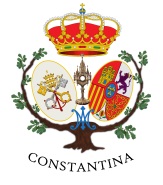 PONTIFICIA, REAL E ILUSTRE HERMANDAD SACRAMENTAL DE NUESTRA SEÑORA                                                               SANTA MARÍA DEL ROBLEDO CORONADA, PATRONA DE CONSTANTINA.SOLICITUD DE INGRESO DE HERMANONº de Registro:Nº de Hermano:Fecha de Jura: 15-AgoMedalla:ApellidosApellidosApellidosNombre Nombre Nombre D.N.I.Lugar de NacimientoLugar de NacimientoLugar de NacimientoFecha de NacimientoFecha de NacimientoFecha de NacimientoEstado CivilDomicilioDomicilioDomicilioDomicilioDomicilioDomicilioC.P.LocalidadLocalidadLocalidadLocalidadLocalidadProvinciaProvinciaTeléfono 1Teléfono 2Teléfono 2Teléfono 2E-MailE-MailE-MailBautizado en la Iglesia deBautizado en la Iglesia dede la Ciudad dede la Ciudad dede la Ciudad deFecha de BautizoFecha de Bautizo.Firma del padre/ madre/ tutor(En caso de ser menor de edad)En ___________ a ___ de ___________ de 20____.Firma del SolicitanteVista la petición adjunta, concurren en ella las condiciones exigidas en nuestras Santas Reglas.          Vº Bº El Fiscal: Rafael Ortiz Marín.Presentada al Cabildo de Oficiales el día           ____ de ___________ de ______ acordándose su     admisión como hermano/a de dicha Hermandad.          El Secretario: Eugenio Muela Rodríguez.Iban Iban Iban Iban EntidadEntidadEntidadEntidadOficinaOficinaOficinaOficinaD.C.D.C.Número de CuentaNúmero de CuentaNúmero de CuentaNúmero de CuentaNúmero de CuentaNúmero de CuentaNúmero de CuentaNúmero de CuentaNúmero de CuentaNúmero de CuentaDonativoTotal a CargarDocumentación a Adjuntar-Partida de bautismo expedido en la parroquia correspondiente.Documentación a Adjuntar-El importe establecido por el cabildo general en concepto de limosna (10€,              Medalla).